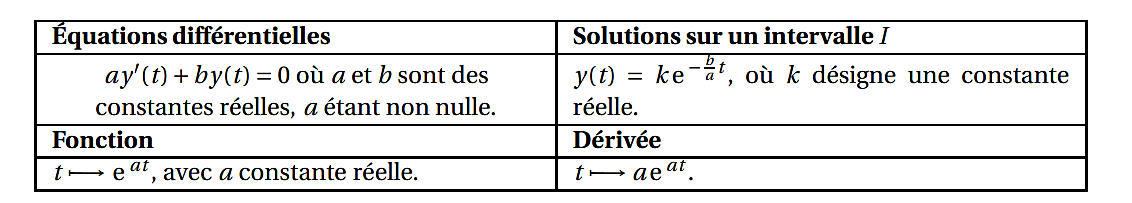 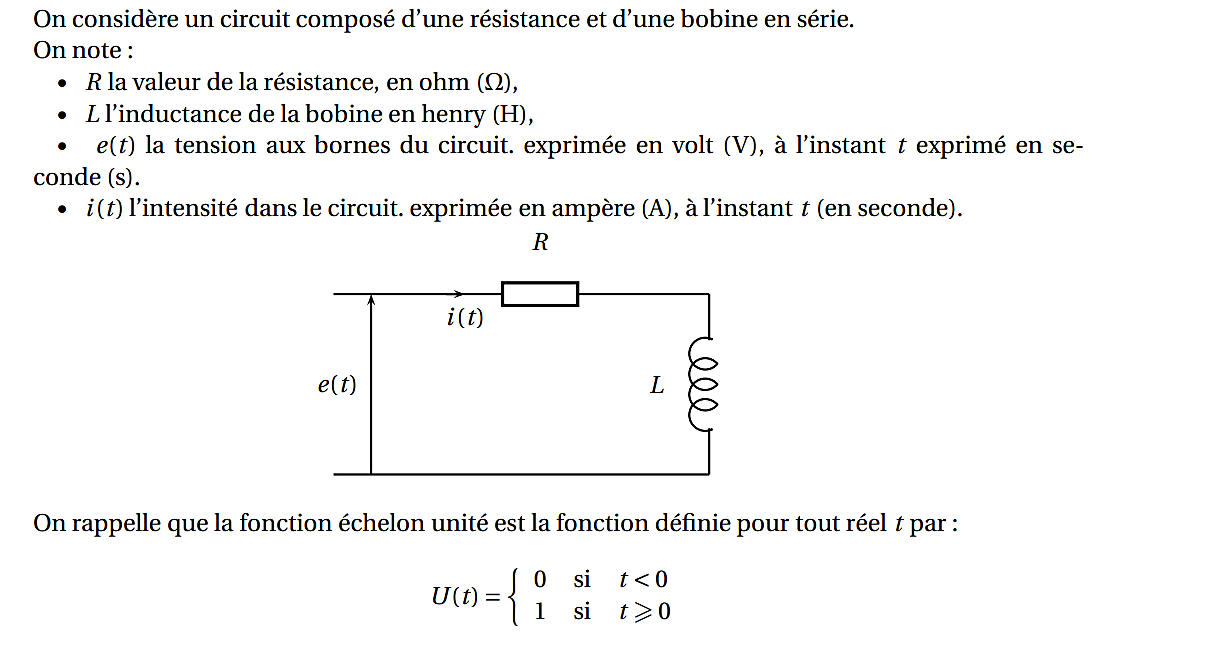 Proposition d’exercice 1 : Réponse à un échelon du circuitOn prend ,   et on étudie le comportement du circuit lorsqu’on applique soudainement une tension continue modélisée, pour tout réel , par : . A l’instant , le courant dans le circuit est nul.On admet que la fonction  est solution sur l’intervalle  de l’équation différentielle :d' inconnue , où  est une fonction dérivable de la variable .a.Montrer que les solutions de l’équation différentielle :  sont les fonctions  b.	 Déterminer une fonction constante   avec  constante réelle, solution de :c.	En déduire les solutions de l’équation d.	 Facultatif : justifier que, pour tout réel positif ou nul : Proposition d’exercice 2 :On considère la fonction sur  définie par  .On donne ci-dessous la courbe représentative de la fonction sur a.	On appelle  la Tangente  à la courbe représentative de la fonction  au point d’abscisse 0. T a pour équation : . Tracer cette droite sur la figure ci-contreb.	Déterminer graphiquement l’intensité  vers laquelle le courant  se stabilise dans le circuit et l’abscisse  du point de la tangente dont l’ordonnée vaut .c.	On note  la tension aux bornes de la bobine exprimée en volt, à l’instant (en seconde). On admet que pour tout réel :    Calculer pour tout réel .d.	Facultatif : L’énergie, exprimée en joule(J), stockée par la bobine pendant la phase transitoire est donnée par : On admet que :
Calculer la valeur exacte de  puis donner sa valeur arrondie à .